　　　　　　　　　  第１回　ＫＩＡＣ 企業見学会を開催　　　　　　　　　　　　　    共催：NPO法人 チャレンジ企業支援隊第１回の見学会は、東大阪市にある、株式会社サンコー技研様を訪問させて頂きました。サンコー技研様の「信念」（技術知見・実現力・情熱）に基づくモノづくりとアプリ開発、新・モノヅクリ等、新しい分野への挑戦について学ぶ事をテーマに、１０名の方に参加頂き開催しました。スケジュール日　　時　２０２３年１月１８日（水）１５：００～１９：４５＜第１部　工場見学会・質疑応答と意見交換＞・冒頭、田中 敬 社長より会社概況紹介と新しい分野（アプリ開発）の取り組みについて、パワーポイントで詳細の説明を頂き、質疑応答と意見交換を行いました。＜第２部　懇親・交流会＞　田中社長にもご出席頂き、情報交換と会員相互の交流を深めました。概要のご報告　株式会社サンコー技研様は、銅板打抜きから始まり、その後非接触ICカードの量産実績1億枚超、試作開発・プロジェクト受託は年間100件超の実績を誇ります。それらの開発過程で培った技術知見を活かし、そして自社事業からも着想を得ながらアプリ開発を行なうなど、時代の一歩先を行く新しい分野に果敢に挑戦されています。田中社長のご案内で工場も見学することができ、参加者からの質問も相次ぎ、大変活発な意見交換がなされました。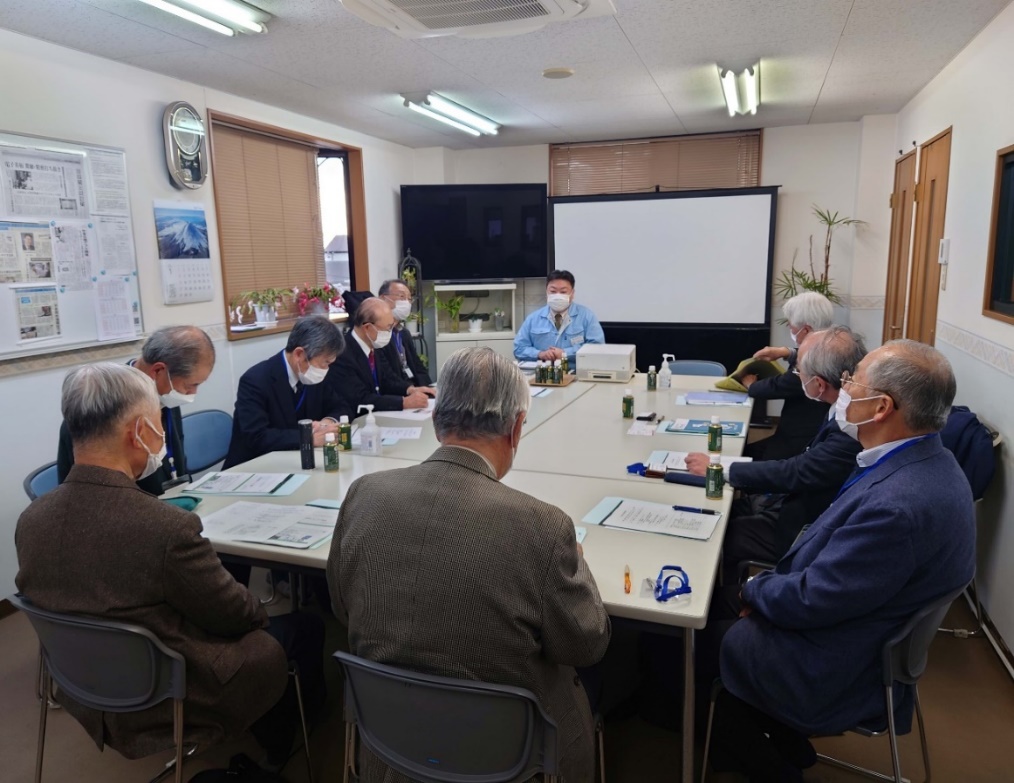 　　　　　　　　　　　　　活発な意見交換を行いました。